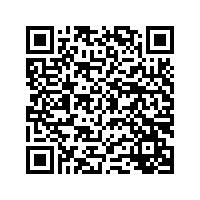 ФЕДЕРАЛЬНАЯ СЛУЖБА ПО НАДЗОРУ В СФЕРЕ СВЯЗИ,
ИНФОРМАЦИОННЫХ ТЕХНОЛОГИЙ И МАССОВЫХ
КОММУНИКАЦИЙВыпискаиз реестра лицензий в области связи по состоянию на 20.02.2024Статус лицензии:Регистрационный номер лицензии:Дата предоставления лицензии:Фамилия, имя и (в случае, если имеется) отчество индивидуального предпринимателя, государственный регистрационный номер записи о государственной регистрации индивидуального предпринимателя, а также иные сведения, предусмотренные пунктом 3 части 1 статьи 15 Федерального закона «О лицензировании отдельных видов деятельности»:Адреса мест осуществления лицензируемого вида деятельности:Лицензируемый вид деятельности с указанием выполняемых работ, оказываемых услуг, составляющих лицензируемый вид деятельности:Номер и дата приказа (распоряжения) лицензирующего органа о предоставлении лицензии:Срок действия лицензии:Лицензионные требования лицензии № Л030-00114-77/00070671 приведены в приложении, являющемся неотъемлемой частью выписки из реестра лицензий.Выписка носит информационный характер, после ее составления в реестр лицензий могли быть внесены изменения.действующаяЛ030-00114-77/00070671 (№ 173512, присвоенный до 01.03.2022)“10” апреля 2019 г.Индивидуальный предприниматель КОРОЛЕВА АНАСТАСИЯ ВЯЧЕСЛАВОВНА; адрес местонахождения: 299055, Г.СЕВАСТОПОЛЬ, УЛ. ХРУСТАЛЕВА, Д. 167Д, КВ. 75; ОГРНИП: 319920400005625; телефон: +7-978-058-64-87; адрес электронной почты: sev.partners@yandex.ruИдентификационный номер налогоплательщика:910406346120Территория оказания услуг связи указана в приложении.Телематические услуги связи№ 713-рчс от “27” декабря 2023 г.с “10” апреля 2019 г. до “10” апреля 2029 г.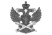 Документ подписан электронной подписью в системе электронного документооборота РоскомнадзораСВЕДЕНИЯ О СЕРТИФИКАТЕ ЭПСВЕДЕНИЯ О СЕРТИФИКАТЕ ЭПСертификат236521508678222760834674010648900695428ВладелецФЕДЕРАЛЬНАЯ СЛУЖБА ПО НАДЗОРУ В СФЕРЕ СВЯЗИ, ИНФОРМАЦИОННЫХ ТЕХНОЛОГИЙ И МАССОВЫХ КОММУНИКАЦИЙДействителенс 27.03.2023 по 19.06.2024